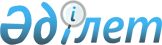 Об организации "Молодежной практики" в 2012 году
					
			Утративший силу
			
			
		
					Постановление акимата района Т.Рыскулова Жамбылской области от 17 фераля 2012 года № 37. Зарегистрировано Управлением юстиции района Т.Рыскулова 23 февраля 2012 года за № 6-8-135. Утратило силу постановлением акимата района Т.Рыскулова Жамбылской области от 13 июня 2012 года № 229      Сноска. Утратило силу постановлением акимата района Т.Рыскулова Жамбылской области от 13.06.2012 № 229.

      В соответствии с подпунктом 5-7) статьи 7 Закона Республики Казахстан от 23 января 2001 года "О занятости населения", постановления Правительства Республики Казахстан от 19 июня 2001 года № 836 "О мерах по реализации Закона Республики Казахстан от 23 января 2001 года "О занятости населения", в целях организации молодежной практики акимат Т. Рыскуловского района ПОСТАНОВЛЯЕТ:

      1.Утвердить, согласно приложения перечень работодателей, где будут организованы рабочие места для прохождения молодежной практики на 2012 год.

      2. Настоящее постановление вступает в силу со дня государственной регистрации в органах юстиции, вводится в действие после дня его первого официального опубликования и распространяется на отношения, возникающие с 4 января 2012 года.

      3. Контроль за исполнением настоящего постановления возложить на заместителя акима района Т.Рыскулова Инкарбекова Бакытжана Райжановича.

 Перечень работодателей, где будут организованы рабочие места для прохождения молодежной практики на 2012 год
					© 2012. РГП на ПХВ «Институт законодательства и правовой информации Республики Казахстан» Министерства юстиции Республики Казахстан
				
      Аким района

Нуралиев А.
Приложение к постановлению
акимата района Т. Рыскулова
№ 37 от 17 февраля 2012 года№

Наименование работодателей

Специальность

Количество организуемых рабочих мест

Размер месячной заработной платы (тенге)

Продолжительность молодежной практики в месяцах

1.

Крестьянское хозяйство "Рахым"

Бухгалтер

1

26 000 Республиканский бюджет

6

2.

Филиал акционерного общество национальная компания Казахстан темир жолы "Луговское рельсосварочное предприятие"

Программист Экономист

1

1

26 000 Республиканский бюджет

6

3.

Народно-Демократическая партия "Нур Отан" Общественного объединения филиал Т.Рыскуловского района

Секретарь- референт

1

 

26 000 Республиканский бюджет

6

4.

Коммунальное государственное учреждение "Луговское государственное учереждение по охране лесов и животного мира управление природных ресурсов и регулирование природа пользование акимата Жамбылской области"

Бухгалтер

1

 

26 000 Республиканский бюджет

6

5

Государственное учреждение "Управление казначейства района Турар Рыскулова Департамента казначейства по Жамбылской области Комитета казначействаМинистерства Финансов Республики Казахстан"

Экономист

Финансист

Программист

1

2

2

26 000 Республиканский бюджет

6

6

Управление юстиции Т.Рыскуловского района Департамента юстиции Жамбылской области Министерства юстиции Республики Казахстан

Юрист

3

26 000 Республиканский бюджет

6

7

Коммунальное государственное учреждение "Аппарат акима Куланского сельского округа Т.Рыскуловского района" 

Стандартизация и сертификация

Бухгалтер

Инфармационная система

1

 

1

1

26 000 Республиканский бюджет

6

8

Коммунальное государственное казенное предприятие "Центральная районная больница им Т.Рыскулова Упровления здровоохранения акимата Жамбылской области"

Программист

Фельдшер

Медсестра

1

1

2

26 000 Республиканский бюджет

6

9

Коммунальное государственное учреждение "Отдел занятости и социальных программ" акимата района Т.Рыскулова

Юрист

Бухгалтер-Экономист

Инфармационная система

1

2

 

1

 

26 000 Республиканский бюджет

6

10

Жамбылский областной филиал Государственного центра по выплате пенсии отделение района Т.Рыскулова

Финансист

2

26 000

Республиканский бюджет

6

11

Крестьянское хозяйство "Берк-Н"

Ветеринар

2

26 000

Республиканский бюджет

6

12

Т.Рыскуловский район селский потребительский кооператив "Каракат тазалык"

Финансист

1

26 000

Республиканский бюджет

6

13

Товарищество с ограниченной ответственностью "Кредитное товарищество "Кұлан Дән"

Финансист

Банковское дело

1

1

26 000

Республиканский бюджет

6

14

Жамбылский областной филиал Акцонерного Общества "Казпочта" узел почтовой связи Т.Рыскуловского района

Программист

1

26 000

Республиканский бюджет

6

15

Коммунальное государственное учреждение "Отдел внутренней политики акимата района Т.Рыскулова"

Юрист

1

 

26 000

Республиканский бюджет

6

16

Жамбылский филал Акционерного общества Казахтелеком"Т.Рыскуловский районный узел телекоммуникаций им Т.Рыскулова

Финансист

1

 

26 000

Республиканский бюджет

6

17

Крестьянское хозяйство "Бекнур"

Бухгалтер-экономист

1

26 000

Республиканский бюджет

6

18

Коммунальное государственное учреждение "Аппарат акима Теренозекского сельского округа района Т.Рыскулова"

Бухгалтер-экономист

1

26 000

Республиканский бюджет

6

19

Государстывенное учреждения "Департамент статистики Жамбылской области Управление статистики района Т. Рыскулова"

Бухгалтер-экономист

2

26 000

Республиканский бюджет

6

20

Крестьянское хозяйство "Рабига"

Программист

1

26 000

Республиканский бюджет

6

21

Коммунальное государственное учреждение "Аппарат акима Жанатурмыского сельского округа района Т.Рыскулова"

Бухгалтер и аудит

Информационная система

1

1

26 000

Республиканский бюджет

6

22

Республика Казахстан город Тараз Товарищество с ограниченной ответсвенностью "Жымбылские электрические сети Районная электрическая сеть им.Т.Рыскулова"

Контролер

2

26 000

Республиканский бюджет

6

23

Государственное учреждение "Средняя школа Ш.Уалиханова отдела образования, физической културы и спорта акимата района Т.Рыскулова 

Программист

Биолог

1

1

26 000

Республиканский бюджет

6

24

Коммунальное государственное учреждение "Аппарат акима Абайского сельского округа района Т.Рыскулова"

Бухалтер-экономист

1

26 000

Республиканский бюджет

6

25

Коммунальное государственное учреждение "Отдел культуры и развития языков акимата района Т.Рыскулова"

Программист

1

 

26 000

Республиканский бюджет

6

26

Коммунальное государственное учреждение "Аппарат акима Акыртюбинского сельского округа района Т.Рыскулова"

Программист

2

26 000

Республиканский бюджет

6

27

Т.Рыскуловский территориальный отдел департамента по исполнению судебных актов Жамбылской области

Юрист

2

26 000

Республиканский бюджет

6

28

Коммунальное государственное учреждение "Отдел земельных отношении акимата Т.Рыскуловского района"

Бухгалтер и аудит

Землеустройство

1

 

1

26 000

Республиканский бюджет

6

29

Государственное учреждение "Средняя школа Актоган отдела образования, физической културы и спорта акимата района Т.Рыскулова"

Преподователь начальных классов

1

26 000

Республиканский бюджет

6

30

Коммунальное государственное учреждение "Отдел ветеринарии акимата Т.Рыскуловского района"

Программист

Ветеринар

1

2

26 000

Республиканский бюджет

6

31

Коммунальное государственное учреждение "Отдел архитектуры, городостройтельства и стройтельства акимата Т.Рыскуловского района"

Бухгалтер -экономист

1

26 000

Республиканский бюджет

6

32

Коммунальное государственное учреждение "Отдел предпринимательства и сельского хозяйства акимата Т.Рыскуловского района"

Агроном

1

26 000

Республиканский бюджет

6

33

Товарищество с ограниченной ответственность "Шагала"

Медсестра

1

26 000

Республиканский бюджет

6

34

Коммунальное государственное учреждение "Аппарат акимата района Т.Рыскуловског района"

Юрист

Программист

1

1

26 000

Местный бюджет

6

35

Коммунальное государственное учреждение "Отдел экономики и бюджетного планирования акимата Т.Рыскуловского района"

Бухгалтер- экономист

1

26 000

Местный бюджет

6

36

Государственное учреждение "Налоговое управление по Т.Рыскуловскому району налогового департамента по Жамбылской области налогового коммитета министерство финансов РК"

Экономист-бухгалтер

Программист

Юрист

1

 

1

1

26 000

Местный бюджет

6

37

Коммунальное государственное учреждение "Молодежный центр отдела внутренней политики акимата Т.Рыскуловского района"

Юрист

1

26 000

Местный бюджет

6

38

Итого

67

